Catholic CupNESSA/MASSA  INTERSECTIONAL  FLEET  RACE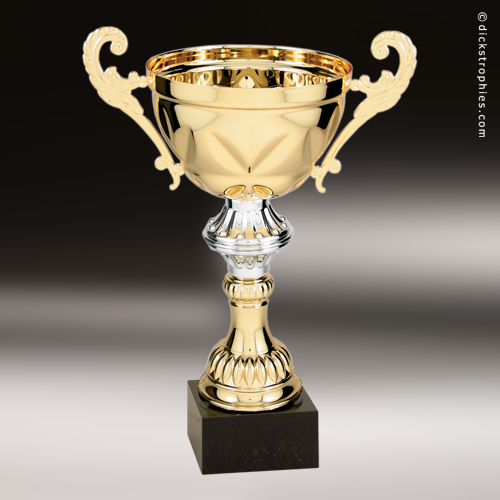 SAIL BLACK ROCKCaptain’s Cove Seaport, Black Rock, CTSunday, October 26th, 2019REGISTRATION FORMSCHOOL NAME__________________________________________________DISIGNATED TEAM CONTACT____________________________________TEAM CONTACT EMAIL__________________________________________TEAM CONTACT PHONE__________________________________________PARENT ADVISOR #1 ____________________________________________EMAIL _____________________________PHONE______________________PARENT ADVISOR #2 ____________________________________________EMAIL _____________________________PHONE______________________PLEASE EMAIL THIS FORM TO dave@dhwhiterealestate.com prior to registration deadline as stated in NOR.Confirmation email will be returned within 24 hours.